刘璐：金梧国际证券基金Senior Consultant。毕业于东华大学，硕士学位。专注于基金、证券资管、保险资管、银行理财子公司的前中后台条线，在投研、销售及中后台岗位均有较丰富的招聘经验，运作了多个相关职位。具有快速学习和积累金融圈人脉资源的能力，并能快速为客户公司精准匹配相应人才需求。同时对该类型岗位的职业生涯发展、薪酬情况及面试技巧有相关经验。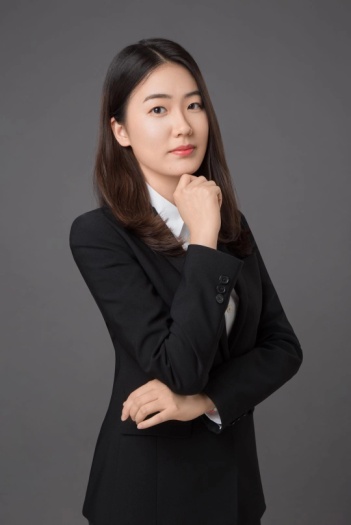 刘洪远：金梧国际证券基金Consultant，曾就职于知名券商和私募基金，对于大资管行业各业务条线均有较为深入的了解，尤其在一二级投研领域积累了丰富的人脉资源和招聘经验，对于不同业务条线的职业发展有深入的理解。同时，对于相关的岗位招聘和面试有丰富的经验，能够从不同维度剖析应聘者和岗位，做综合性评估。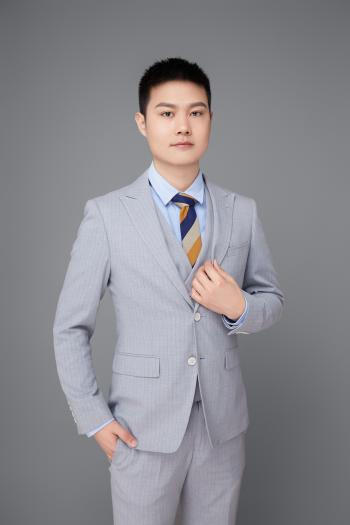 